Учебная практика 3Создать самозаполняющиеся поля.Для таблицы «Заказы» создается столбец «Сумма» (или «Общая стоимость товара»), куда данные вводятся самостоятельно, без участия пользователя. Туда входит стоимость выбранного товара и количество, которое заказал клиент. Так же создать столбец, где учитывается еще и НДС.   Как это можно реализовать через Visual Studio:Создайте дополнительный столбец на таблице.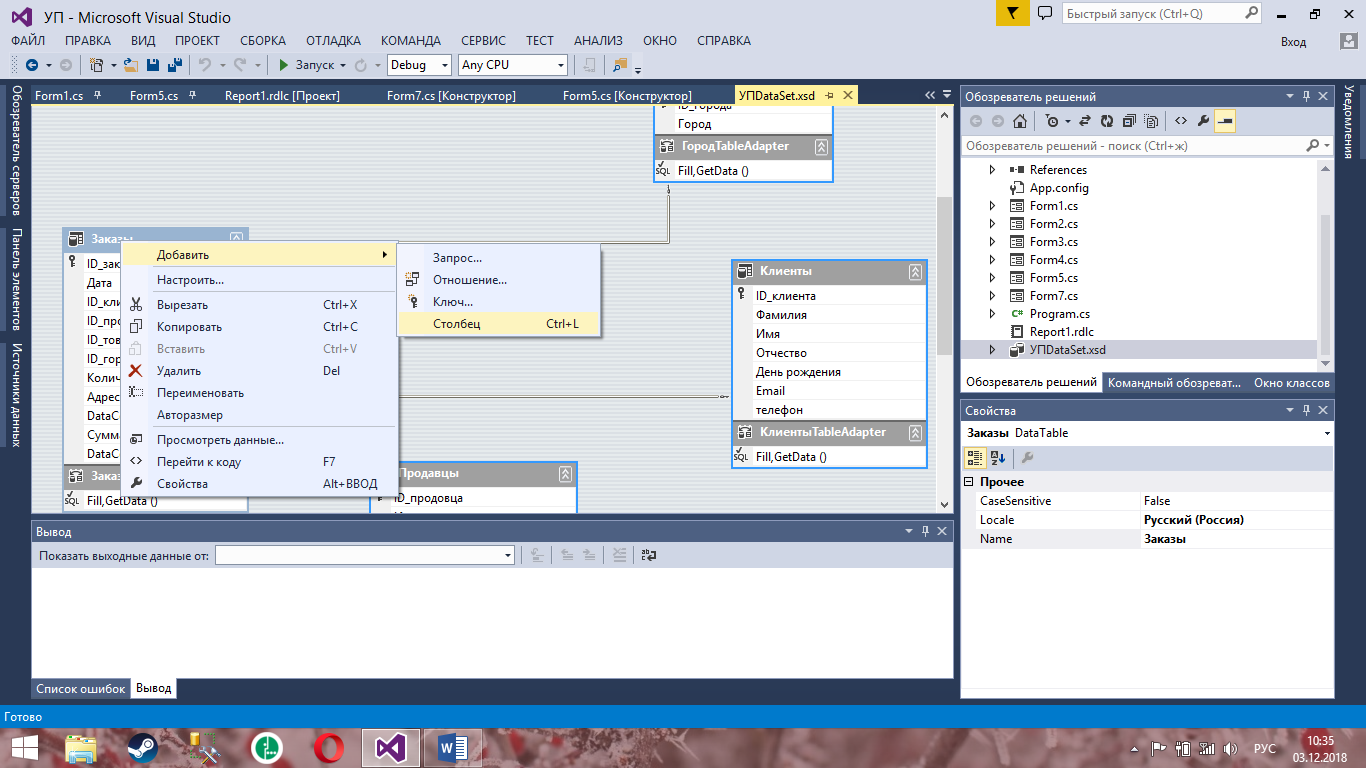 В него перенесите цену товара с помощью свойства «Expression».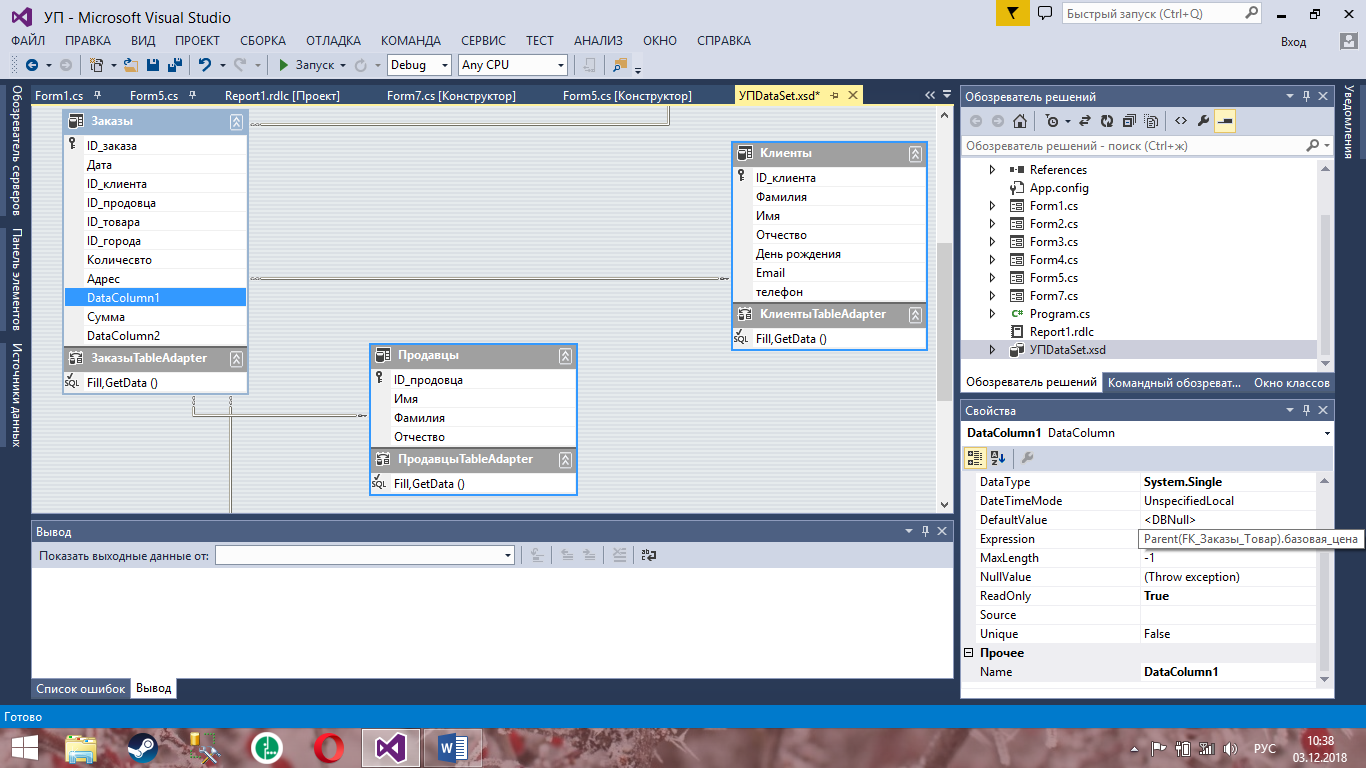 FK_Заказы_Товара – это название связи по ключам. Создайте еще один столбец ««Сумма» (или «Общая стоимость товара») и через свойства «Expression» пропишите формулу. 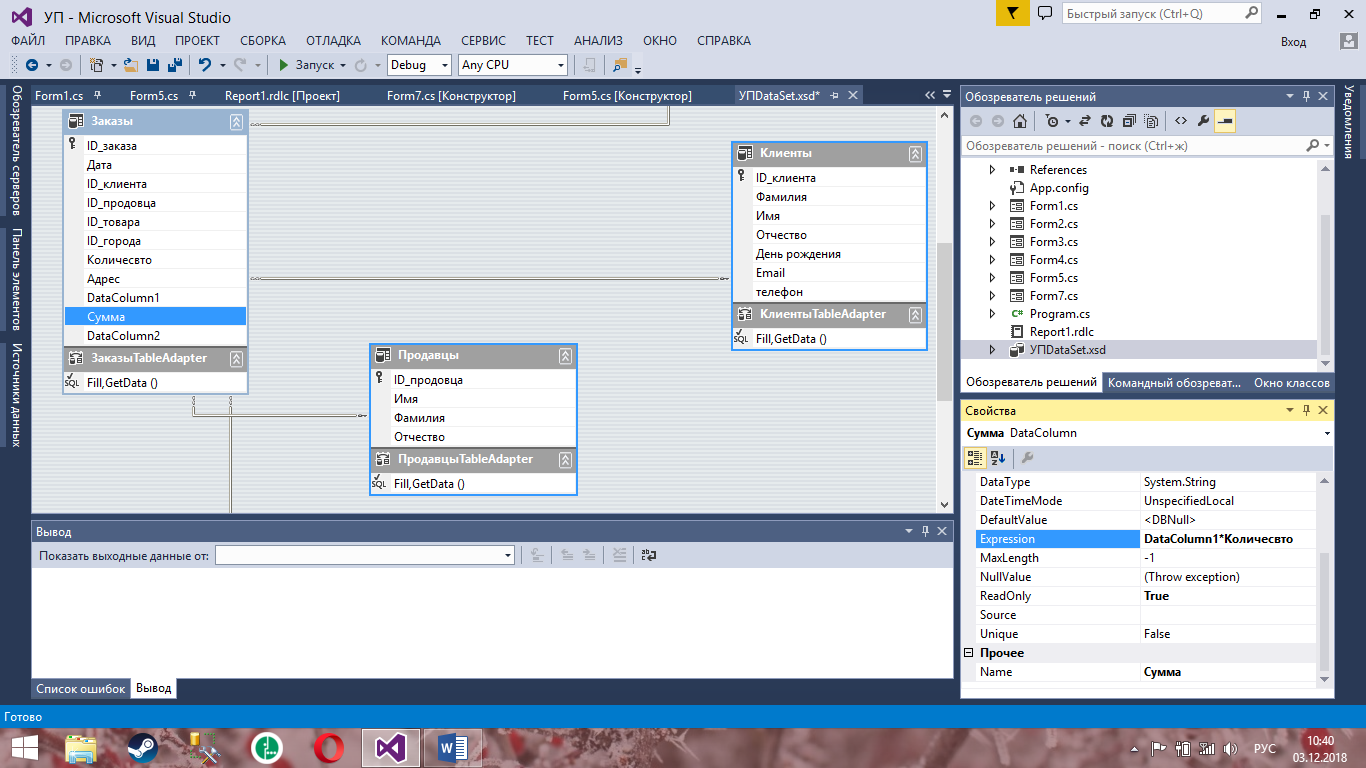 Обновите таблицу на DataGridView и добавьте туда необходимые элементы, чтобы данные показывались.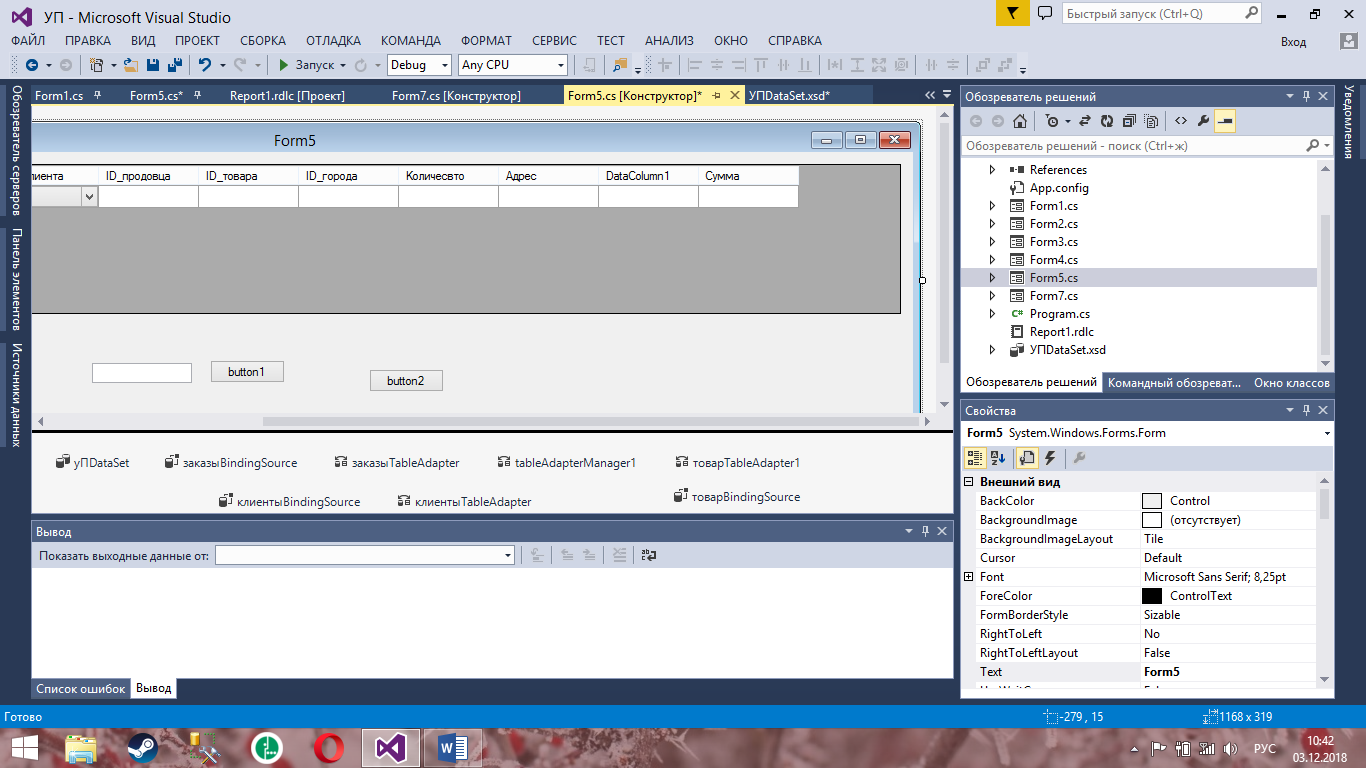 Учтите, что при таком способе, данные в БД сохранятся не будут. Новые столбцы, созданные в Visual Studio, хранятся только в ней.   Создать 3 любых запроса и вывести их результат на формы.К примеру список самых продаваемых товаров; рассчитать выручку за текущий месяц, год;список всех клиентов магазина;вывести список из 3 клиентов, сделавших самые дорогие заказы за месяц. Это можно сделать следующим образом, на схеме данных добавьте таблицу.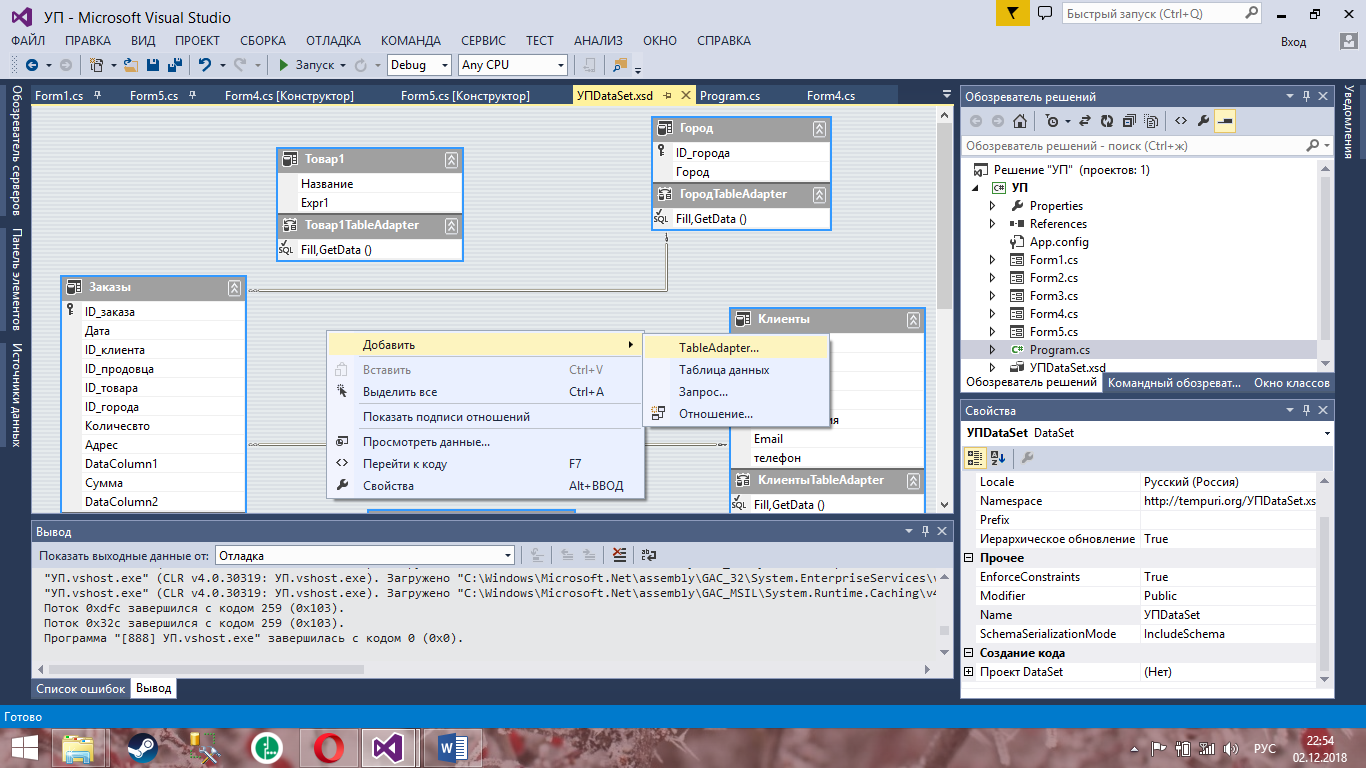 И в построители запросов создайте необходимый запрос.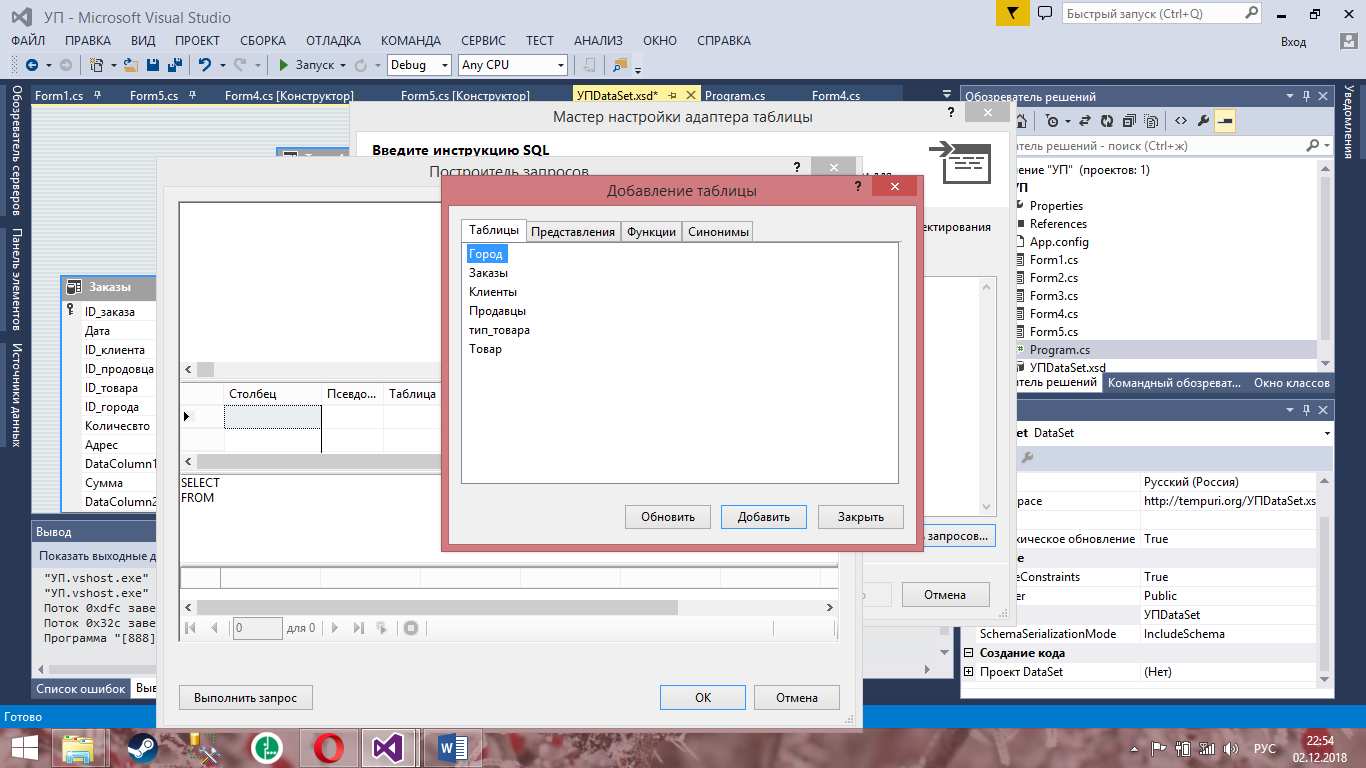 На форму добавьте DataGridView и выберите новую созданную таблицу, с запросом. 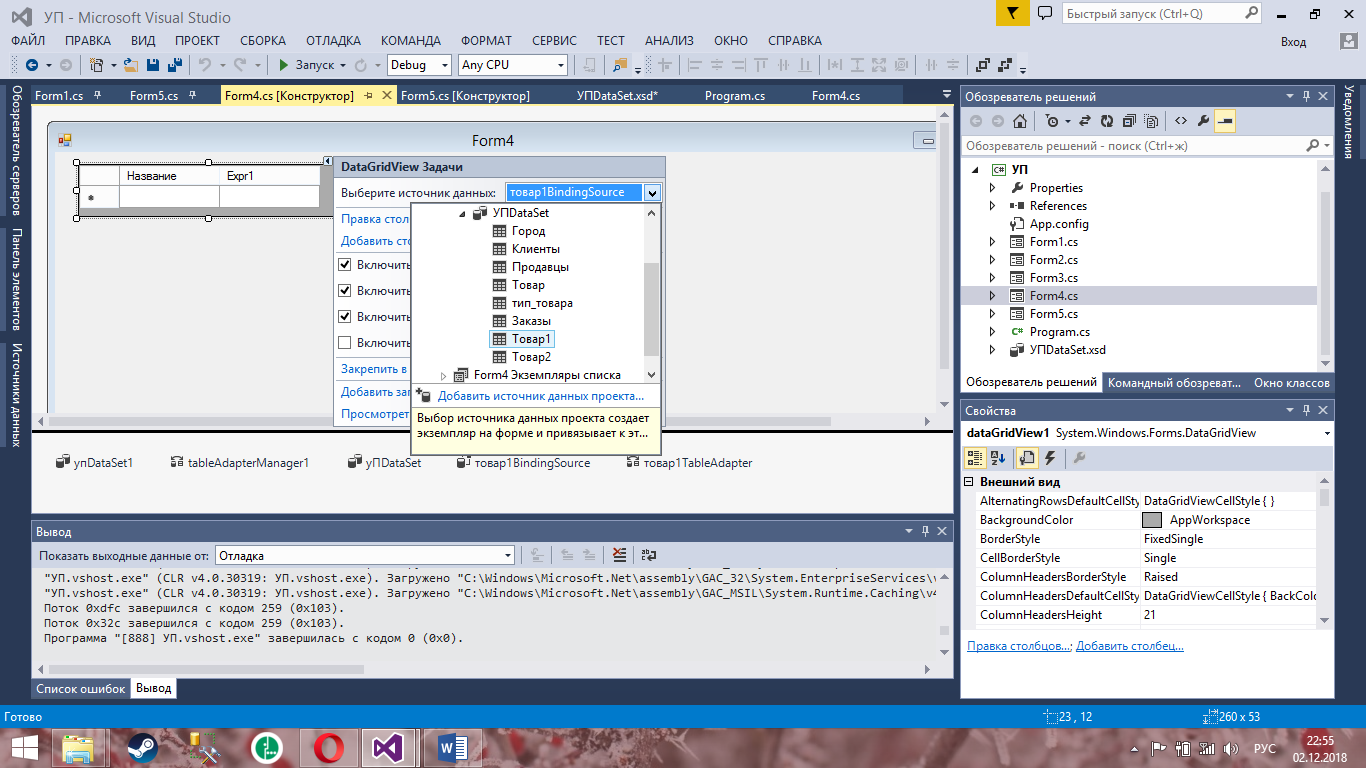 Создать отчет куда заносятся данные о совершённой продажи. После того как клиент сделал заказ, должен быть составлен счет для клиента. Туда входят:дата заказа;название товара и его количество;Имя, Фамилия, Отчество клиента и продавца;  Общая стоимость заказа.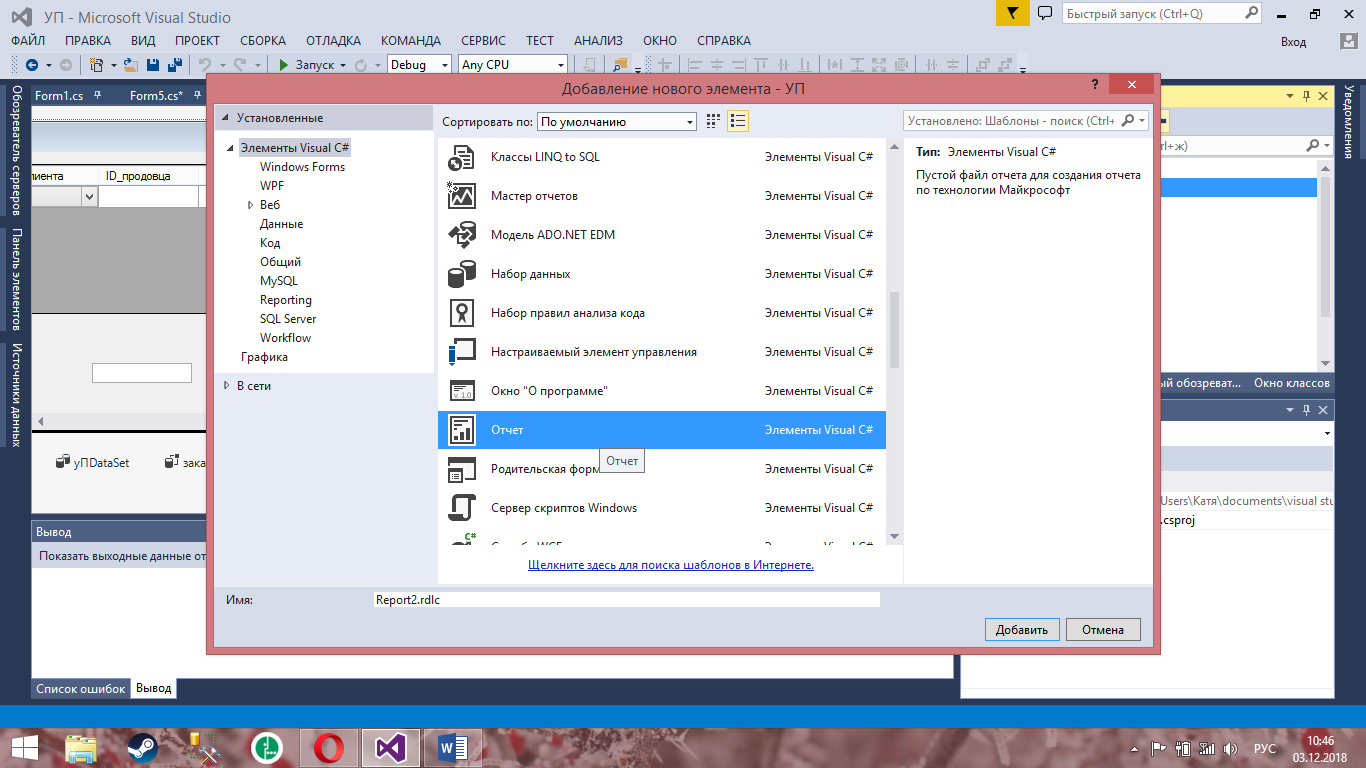 Оформить отчет по учебной практике.На сайте, где лежат задания, есть необходимые рекомендации по оформлению отчета.